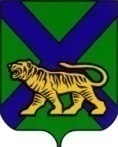 ТЕРРИТОРИАЛЬНАЯ ИЗБИРАТЕЛЬНАЯ КОМИССИЯ
ЛАЗОВСКОГО РАЙОНАРЕШЕНИЕс. ЛазоО члене территориальной избирательной комиссии Лазовского района с правом совещательного голоса, назначенном кандидатом в депутаты Думы Лазовского муниципального округа Арнаут Павлом Сергеевичем     Рассмотрев документы о назначении члена территориальной избирательной комиссии Лазовского района с правом совещательного голоса от кандидата в депутаты Думы Лазовского муниципального округа Арнаут Павла Сергеевича, представленные в территориальную избирательную комиссию Лазовского района, в соответствии с пунктом 20 статьи 29 Федерального закона «Об основных гарантиях избирательных прав и права на участие в референдуме граждан Российской Федерации», частью 21 статьи 32 Избирательного кодекса Приморского края, территориальная избирательная комиссия Лазовского района     РЕШИЛА:     1. Принять к сведению заявление кандидата в депутаты Думы Лазовского муниципального округа Арнаут Павла Сергеевича о назначении Подаруева Степана Владимировича членом территориальной избирательной комиссии Лазовского района с правом совещательного голоса.     2. Выдать Подаруеву Степану Сергеевичу удостоверение члена территориальной избирательной комиссии Лазовского района с правом совещательного голоса установленного образца.Председатель комиссии						      Н.Н. СадоваяСекретарь комиссии                                                                    Л.Н. Макарова06 августа 2020 г.                          № 187/774 